Sendes:  Norges Håndballforbund v/ eva.skei@handball.no 	innen 15. september 2014Søknad prosjekt Fargerik Håndball 2014-15                    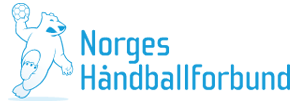 Søknad prosjekt Fargerik Håndball 2014-15                    Søknad prosjekt Fargerik Håndball 2014-15                    SØKERRegion:Region:Klubb:Kontaktperson:Kontaktperson:Tlf:E-post:Kort beskrivelseSkriv en kort prosjektskisse, med  aktiviteter dere vil gjennomføre:InformasjonsarbeidMarkedsføringMøteaktivitetAktiviteter/prosjekterAnnetHvilke asylmottak vil være med i prosjektet?Hvem vil dere samarbeide med? skole kommuner – idrettskretser - fylkeEnkelt budsjett for aktiviteten dere vil gjennomføreAnnet du mener har betydning for søknaden kan du skrive her.